Robeson County Partnership for Children, Inc. (RCPC)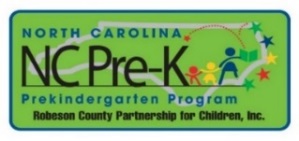 Robeson County NC Pre-K Committee MeetingJune 12, 2018 RCPC Board RoomImmediately following the RCPC Board of Directors Meeting that begins at 12:00 PMApproval of Minutes Review minutes from the April 10, 2018 committee meeting.Action Items2018-2019 NC Pre-K Committee Meeting DatesBackground: The NC Pre-K Committee is responsible for approving committee meeting dates. Issue: NC Pre-K Committee Meetings will take place upon the adjournment of the RCPC Board of Directors Meetings. Cancellations are at the discretion of the NC Pre-K Committee Co-Chairs.   Recommendation: It is recommended that the committee review and consider approving the meeting dates presented. Contracting Agency Background:  The NC Pre-K Committee is responsible for approving the NC Pre-K Contracting Agency each year.   Issue: DCDEE requires committee members to approve by vote, the NC Pre-K Contracting Agency for the next school year.   Recommendation: It is recommended that the committee consider approving Robeson County Partnership for Children, Inc. as the continuing NC Pre-K Contracting Agency. FY 2018-2019 Contract Budgets Background:  The NC Pre-K Committee is responsible for approving the next fiscal year’s contract budgets.Issue: The line item allocations for each budget are provided for review. Recommendation:  It is recommended that the Committee review and consider approving the 2018-2019 FY contract budgets.Robeson County NC Pre-K NC Pre-K Guidelines for Documenting Areas of Concern Background: There are occasionally issues and/or concerns that arise in NC Pre-K classrooms which need addressing through technical assistance and documentation.   Currently, a Robeson County NC Pre-K Site Improvement Plan has been in use to document concerns by both the Contract Administrator and NC Pre-K Committee. Issue: In an effort to maintain consistency around documentation and reporting, guidelines have been drafted with a tiered process to address issues and/or concerns that arise in NC Pre-K classrooms.  Recommendation: It is recommended that the Committee review and consider approving the NC Pre-K Guidelines for Documenting Areas of Concern.Robeson County NC Pre-K Site TerminationBackground: The NC Pre-K Committee is responsible for approving the final plan for programming.Issue: The 2018-2020 Plan that was approved in the April 10, 2018 Committee meeting included West Lumberton Elementary (2 slots).  It was announced in the April 2018 meeting of the Robeson County Board of Education that West Lumberton Elementary would not have a Pre-K program after the current school year.Recommendation: It is recommended that the Committee approve the removal of West Lumberton Elementary from the 2018-2020 Plan and allow the slots to be reallocated to other PSRC Pre-K classrooms.Non-Action ItemsNC Pre-K Scorecard – Rhiannon Chavis-WansonCommunity & Recruitment Update – Rhiannon Chavis-Wanson	ECERS Update – Rhiannon Chavis-WansonPlacement Update – Rhiannon Chavis-WansonSite Updates – Rhiannon Chavis-WansonConflict of Interest Statements – Rhiannon Chavis-Wanson Year to Date Financial Report – Lindsay Oxendine  Next Meeting Date:	The next committee meeting is scheduled for August 14, 2018 upon the adjournment of the Smart Start Board of Directors Meeting. Adjournment